KATECHEZAOBCHODZIMY 100 URODZINY ŚW. JANA PAWŁA II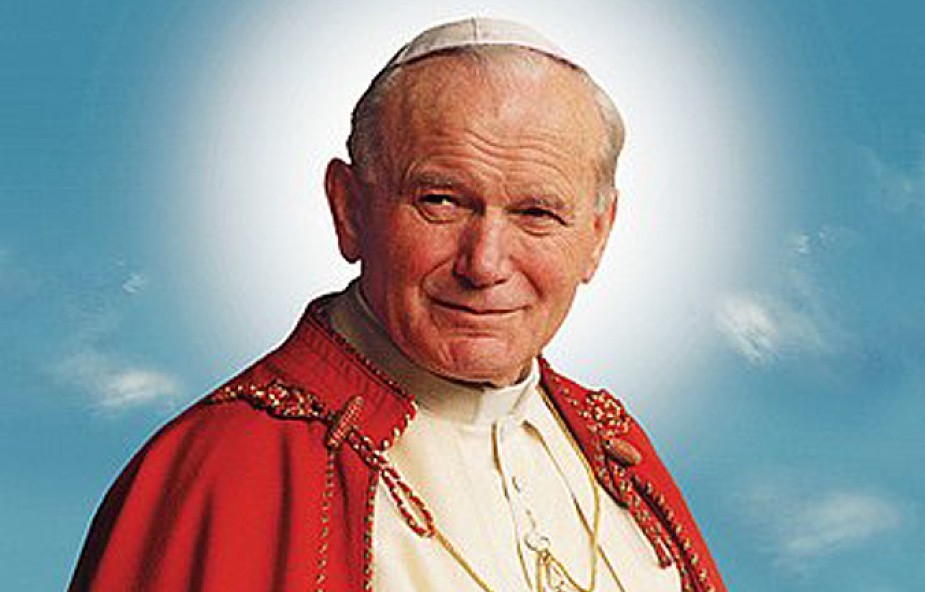 NIECH BĘDZIE POCHWALONY JEZUS CHRYSTUS  POMÓDLMY SIĘ WSPÓLNIE:https://www.youtube.com/watch?v=G1biuD8oKCYKOCHANI, DZISIAJ JEST WYJĄTKOWY DZIEŃ.18 MAJA 2020 r. Dokładnie 100 lat temu urodził się Karol Wojtyła, późniejszy papież Jan Paweł II. Dzisiaj jest świętym. Poznajcie jego osobę i kilka wydarzeń z jego życia. Kliknijcie w link i wykonujcie po kolei wszystkie polecenia. To będzie bardzo ciekawa przygoda… https://view.genial.ly/5eb7fcee639bfa0d0fdc46e7/social-square-post-jak-lolek-zostal-papiezem?fbclid=IwAR27LnSGSV3NoOXbr9sVdRsr6rrBw1dH4o1kL3GyNAQ4Y83lzTLt2zin2FgWiecie już kim jest św. Jan Paweł II? To właśnie on zaprosił nas na swoje urodziny. Każdy z Was może do niego przyjść. Wystarczy, że złożycie rączki i cichutko wyszeptacie: Niech ta modlitwa towarzyszy Wam każdego dnia. A teraz skarby – do dzieła. Wykonajcie laurkę dla jubilata. I jak zwykle – pochwalcie się swoim dziełem. Pozdrawiamy Was serdecznie, M. ChudzikKs. ZbigniewŚwięty Janie Pawle II, opiekuj się naszą rodziną…